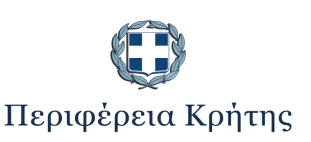 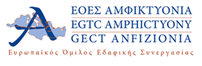 σεμιναριοΕυρωπαϊκή Πολιτιστική Κληρονομιά και Τοπικές ΚοινωνίεςΠαρασκευή 12 Οκτωβρίου   Ξενοδοχείο  Royal Blue  στο Πάνορμο ΜυλοποτάμουΠρόγραμμα09.00-09:30	Εγγραφές09:30-10:00     Χαιρετισμοί από εκπροσώπους  διοργανωτών φορέων10:00-10:15	«2018:Έτος  Ευρωπαϊκής  Πολιτιστικής  Κληρονομιάς»Εισηγητής: Κώστας Σπανός, Προϊστάμενος του Τμήματος Υποστήριξης Λειτουργίας της Διεύθυνσης Τεκμηρίωσης και Προστασίας Πολιτιστικών Αγαθών Υπουργείου Πολιτισμού και Αθλητισμού, μέλος της ομάδας εργασίας υποστήριξης του Εθνικού Συντονιστή για το Ευρωπαϊκό Έτος Πολιτιστικής Κληρονομιάς.10:15-10:25  «Δημιουργική Ευρώπη & Ευρωπαϊκό Έτος Πολιτιστικής Κληρονομιάς».                       Εισηγήτρια: Ελένη Μουστακίδη, Υπουργείο Πολιτισμού και Αθλητισμού10:25-10:35   «ΕΟΕΣ και Έτος Ευρωπαϊκής Πολιτιστικής Κληρονομιάς». Εισηγητής; Δρ. Αντώνης Καρβούνης, Υπουργείο Εσωτερικών, Εθνικό Σημείο  Επαφής ΕΟΕΣ   10.35-10.45  «Σύνδεση Τοπικής και Ευρωπαϊκής Πολιτιστικής Πολιτικής: Μελέτες                         διαχείρισης,   πολιτιστική  χαρτογράφηση, κατάρτιση στελεχών»   	          Εισηγήτρια: Δρ Αφροδίτη Καμάρα, Σύμβουλος διαχείρισης πολιτιστικής                         κληρονομιάς, T.I.M.E. Heritage10.45-10.55 « Υλική και άυλη Πολιτιστική Κληρονομιά του Μυλοποτάμου: Ένας                       μοχλός       ανάπτυξης  και   ένας σημαντικός παράγων δικτύωσης».  Εισηγήτρια: Ειρήνη Γαβριλάκη, αρχαιολόγος, προϊσταμένη Τμήματος Προϊστορικών και Κλασικών Αρχαιοτήτων και Μουσείων της Εφορείας Αρχαιοτήτων Ρεθύμνου / μέλος της       Επιτροπής  Τουρισμού του Δήμου Μυλοποτάμου.10.55-11.30   Παρουσίαση καλών πρακτικών11.30-13.00   Ερωτήσεις –ΣυζήτησηΤις εργασίες συντονίζουν οι Γιώργος Αλεξάκης, Περιφερειακός Σύμβουλος Κρήτης, Εντεταλμένος για θέματα Ευρωπαϊκών και Διεθνών Σχέσεων-Θεμάτων  και Μιχάλης Σαρρής, Αντιδήμαρχος Ποιότητας Ζωής, Δήμου Μυλοποτάμου   Κατά τη διάρκεια της ημερίδας θα προσφέρεται καφές.